У  К  Р А  Ї  Н  А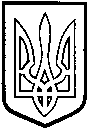 ТОМАШПІЛЬСЬКА РАЙОННА РАДАВ І Н Н И Ц Ь К О Ї  О Б Л А С Т ІРІШЕННЯ №627від 11 червня 2015 року					                        38 сесія 6 скликанняПро затвердження технічної документації по нормативній грошовій оцінці земельних ділянок, що надаються в користування (на умовах оренди) гр. Більмаку Василю Миколайовичу для ведення фермерського господарства, за межами населеного пункту с.Колоденка, на території Колоденської сільської ради Томашпільського району, Вінницької області Відповідно до частини 2 статті 43 Закону України «Про місцеве самоврядування в Україні», статей 13, 23 Закону України «Про оцінку земель», керуючись статтями 10, 67, 124, 186 та пунктом 12 розділу Х «Перехідні положення» Земельного кодексу України, статтями 5, 21 Закону України «Про оренду землі», розглянувши представлену відділом Держземагентства у Томашпільському районі технічну документацію по нормативній грошовій оцінці земельних ділянок, що надаються в користування (на умовах оренди) гр. Більмаку Василю Миколайовичу для ведення фермерського господарства, за межами населеного пункту с.Колоденка, на території Колоденської сільської ради Томашпільського району, Вінницької області, розроблену Державним підприємством «Вінницький науково-дослідний та проектний інститут землеустрою», на підставі висновку постійної комісії районної ради з питань агропромислового комплексу, регулювання земельних ресурсів, реформування земельних відносин, розвитку особистих підсобних господарств, районна рада ВИРІШИЛА:1. Затвердити технічну документацію по нормативній грошовій оцінці земельних ділянок, що надаються в користування (на умовах оренди) гр. Більмаку Василю Миколайовичу для ведення фермерського господарства, за межами населеного пункту с.Колоденка, на території Колоденської сільської ради Томашпільського району, Вінницької області загальною площею 30,3899 га. з визначеною нормативною грошовою оцінкою, що складає в цілому 94 703 грн. 00 коп. (дев’яносто чотири тисячі  сімсот три гривні, 00 коп.), в тому числі:- земельна ділянка №1 – 3,1956 га. з визначеною нормативною грошовою оцінкою  12 267 грн. 00 коп. (дванадцять тисяч двісті шістдесят сім гривень 00 коп.);- земельна ділянка №2 – 9,5730 га. з визначеною нормативною грошовою оцінкою  27 455 грн. 00 коп. (двадцять сім тисяч чотириста п’ятдесят п’ять гривень 00 коп.);- земельна ділянка №3 – 2,9010 га. з визначеною нормативною грошовою оцінкою 4 125 грн. 00 коп. (чотири тисячі сто двадцять  п’ять гривень 00 коп.);- земельна ділянка №4 – 14,7203 га. з визначеною нормативною грошовою оцінкою 50 856 грн. 00 коп. (п’ятдесят тисяч вісімсот п’ятдесят шість гривень 00 коп.) розроблену Державним підприємством «Вінницький науково-дослідний та проектний інститут землеустрою».2. Контроль за виконанням даного рішення покласти на постійну комісію районної ради з питань агропромислового комплексу, регулювання земельних ресурсів, реформування земельних відносин, розвитку особистих підсобних господарств (Загроцький М.Й.).Голова районної ради					Л.Нароган